Život ve školeNapiš k číslům 1 až 8, jaké má žák ve škole povinnosti. Pokud budeš vědět další povinnosti, napiš je na volné řádky.1……………………………………………………		2…………………………………………………………3……………………………………………………		4…………………………………………………………5……………………………………………………		6…………………………………………………………7……………………………………………………		8…………………………………………………………………………………………………………………………………………………………………………………………..………………………………………………………………………………………………………………………………..Do prázdných oválů vypiš všechny z uvedených, kteří na tebe mají ve škole vliv.školník, lékař, důchodci, prodavačka, spolužáci, vedení školy, kuchařky, pedagogicko-psychologická poradna, pošťačka, truhlář, učitelé, sousedé, školní inspekce, policie, výchovný poradce, sportovci, řidič autobusu, asistenti pedagoga, třídní učitel, turista, veterinářNapiš jaké si myslíš, že má chození do školy klady a zápory.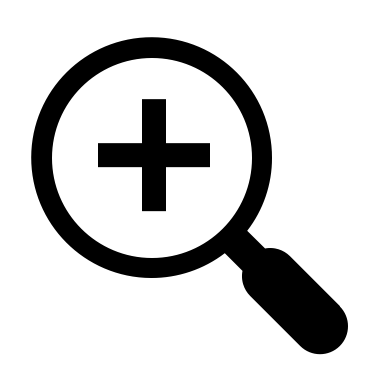 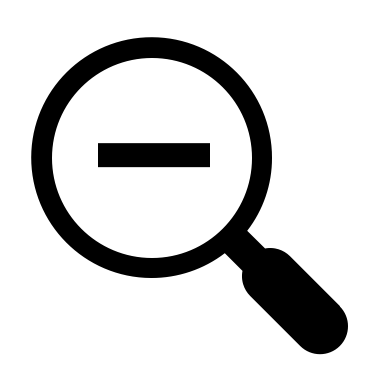 	………………………………………………………….		……………………………………………………..	………………………………………………………….		……………………………………………………...	………………………………………………………….		………………………………………………………	………………………………………………………….		………………………………………………………	…………………………………………………………		………………………………………………………Přečti si následující situace, které se staly ve třídě a řekni, zda chování bylo špatně či nikoliv a jak bys případnou situaci řešil/a.Honza se bez dovolení hrabal v tašce svého spolužáka Ondry, aby našel svůj sešit, který Ondrovi půjčil. Honza se na Ondru rozzlobil a začali se prát.………………………………………………………………………………………………………………………………………………………………………………………………………………………………………………………………………………………………………………………………………………………………………………………………………………Katka se svěřila Janě s tajemstvím. Jana slíbila, že nikomu ze třídy nic nevyzradí, ale svůj slib nedodržela. ………………………………………………………………………………………………………………………………………………………………………………………………………………………………………………………………………………………………………………………………………………………………………………………………………………